Средство  массовой  информации для  опубликования   муниципальных  правовых  актови  иной  информационной информацииСпециальный   выпуск  №  160«23» сентября 2022 годаУчреждено12.11.2007  года03.08.2022г. №127РОССИЙСКАЯ ФЕДЕРАЦИЯИРКУТСКАЯ ОБЛАСТЬМУНИЦИПАЛЬНОЕ ОБРАЗОВАНИЕ«КУЙТУНСКИЙ РАЙОН»КАРЫМСКОЕ МУНИЦИПАЛЬНОЕ ОБРАЗОВАНИЕДУМАРЕШЕНИЕОБ УСТАНОВЛЕНИИ НА ТЕРРИТОРИИ КАРЫМСКОГО МУНИЦИПАЛЬНОГО ОБРАЗОВАНИЯ ДОПОЛНИТЕЛЬНОГО ОСНОВАНИЯ ПРИЗНАНИЯ БЕЗНАДЕЖНЫМИ К ВЗЫСКАНИЮ НЕДОИМКИ И ЗАДОЛЖЕННОСТИ ПО ПЕНЯМ И ШТРАФАМ ФИЗИЧЕСКИХ ЛИЦ ПО ЗЕМЕЛЬНОМУ НАЛОГУ И НАЛОГУ НА ИМУЩЕСТВО ФИЗИЧЕСКИХ ЛИЦВ соответствии с пунктом 3 статьи 59 Налогового кодекса Российской Федерации, Федеральным законом от 6 октября 2003 года № 131-ФЗ «Об общих принципах организации местного самоуправления в Российской Федерации», Уставом Карымского муниципального образования,РЕШИЛА:1.Установить на территории Карымского муниципального образования дополнительное основание признания безнадежными к взысканию недоимки и задолженности по пеням и штрафам физических лиц по земельному налогу и налогу на имущество физических лиц:1.1.Безнадежными к взысканию признаются недоимка и задолженность по пеням и штрафам по земельному налогу и налогу на имущество физических лиц, числящиеся по состоянию на 1 января 2022 года за налогоплательщиками, являющимися физическими лицами, взыскание - налоговыми органами, которых оказалось невозможным в связи с истечением трехлетнего срока исковой давности с момента их возникновения.1.2.Безнадежными к взысканию признаются недоимка, задолженность по пеням, штрафам, процентам по местным налогам (земельному налогу и налогу на имущество физических лиц), числящихся на 1 января календарного года за налогоплательщиками, не являющимися индивидуальными предпринимателями и не находящимися в процедуре банкротства, взыскание которой налоговыми органами является на данный момент невозможным по следующим основаниям:в связи с истечением трехлетнего срока исковой давности с момента их возникновения и сроков взыскания задолженности, установленных статьей 48 Налогового кодекса Российской Федерации;в связи с окончанием исполнительного производства по основаниям предусмотренным пунктами 3 и 4 статьи 46 Федерального закона от 2 октября 2007 года № 229-ФЗ «Об исполнительном производстве» с соблюдением процедуры повторного предъявления исполнительного документа в пределах срока, установленного статьей 21 указанного Федерального закона. Списание признанных безнадежными к взысканию сумм задолженности по местным налогам производится после истечения срока предъявления исполнительных документов к исполнению (трехлетний срок исковой давности)»;в связи со смертью физического лица или объявления его умершим в порядке, установленном гражданским процессуальным законодательством Российской Федерации, и неполучения его наследниками в установленном законодательством Российской Федерации порядке свидетельства о праве на наследство и не направления наследниками нотариусу в установленном законодательством Российской Федерации порядке заявления о принятии наследства в течение трех лет со дня открытия наследства – в части недоимки по земельному налогу и налогу на имущество физических лиц, а также задолженности по пеням и штрафам по этим налогам, образовавшимся со дня открытия наследства.2.Списание недоимки и задолженности по пеням и штрафам по земельному налогу и налогу на имущество физических лиц, признанных безнадежными к взысканию по основанию, предусмотренному в пункте 1.1. и 1.2. настоящего решения, производится на основании справки налогового органа по месту учета физического лица (умершего или объявленного умершим) о суммах недоимки, задолженности по пеням и штрафам согласно приложению. 3.Настоящее Решение подлежит официальному опубликованию в газете «Муниципальный вести» и размещению на официальном сайте Администрации Карымского сельского поселения в информационно - коммуникационной сети «Интернет».4.Настоящее решение вступает в силу после его официального опубликования.Председатель ДумыГлава Карымского сельского поселенияО.И.ТихоноваПриложение №1 к решению Думы Карымского сельского поселенияот «04» августа 2022г. №127На бланке налогового органаСПРАВКАо суммах недоимки и задолженности по пеням, штрафам и процентам__________________________________________________________(полное наименование организации, ИНН/КПП <1>, ОГРН; Ф.И.О. <2> индивидуального предпринимателя,___________________________________________________________ИНН, ОГРНИП; Ф.И.О. <2> физического лица, не являющегося индивидуальным предпринимателем, ИНН)По состоянию на "__" ______________ ____ годаРуководитель____________________   ____________/______________/(указывается наименование налогового органа)                 (Ф.И.О. <2>)Начальник отделаУчета налоговых поступленийналогового органа                              ____________/______________/(Ф.И.О. <2>)--------------------------------<1> КПП указывается для организаций.<2> Отчество указывается при наличии.<3> Заполняется при подготовке решения о списании в соответствии с пунктом 2.6 Порядка.Исполнитель:Консультант по правовым вопросам ________________Согласовано:Начальник финансового отдела________________29.08.2022г. №128РОССИЙСКАЯ ФЕДЕРАЦИЯИРКУТСКАЯ ОБЛАСТЬМУНИЦИПАЛЬНОЕ ОБРАЗОВАНИЕ«КУЙТУНСКИЙ РАЙОН»КАРЫМСКОЕ МУНИЦИПАЛЬНОЕ ОБРАЗОВАНИЕДУМАРЕШЕНИЕО ВНЕСЕНИИ ИЗМЕНЕНИЙ В РЕШЕНИЕ ДУМЫ КАРЫМСКОГО МО ОТ 14.11.2019Г. №69 «О ПЕРЕДАЧЕ ПОЛНОМОЧИЙ ПО ОРГАНИЗАЦИИ ОСУЩЕСТВЛЕНИЯ ВНЕШНЕГО МУНИЦИПАЛЬНОГО ФИНАНСОВОГО КОНТРОЛЯ В КАРЫМСКОММУНИЦИПАЛЬНОМ ОБРАЗОВАНИИ НА 2020 ГОДИ ПЛАНОВЫЙ ПЕРИОД 2021 И 2022 ГОДОВ»Руководствуясь Бюджетным кодексом Российской Федерации, Федеральным законом от 06.10.2003 № 131-ФЗ «Об общих принципах организации местного самоуправления в Российской Федерации», Федеральным законом от 07.02.2011 № 6-ФЗ «Об общих принципах организации и деятельности контрольно-счетных органов субъектов Российской Федерации и муниципальных образований», ДУМА РЕШИЛА:1.Внести в пункт 3 решения Думы Карымского МО от 14.11.2019г. № 69 «О передаче полномочий по организации осуществления внешнего муниципального финансового контроля в Карымском муниципальном образовании на 2020 год и плановый период 2021 и 2022 годов» следующие изменения: слова «на 2021 и 2022 годы ежегодно по 66163,19 рубля» заменить на слова «на 2021 год 66163,19 рубля, на 2022 год 72400 рублей».2.Председателю Думы муниципального образования заключить дополнительное соглашение по указанным в настоящем решении Думы изменениям.3.Настоящее решение вступает в силу с момента его опубликования.Председатель ДумыГлава Карымского сельского поселенияО.И.Тихонова29.08.2022г. №129РОССИЙСКАЯ ФЕДЕРАЦИЯИРКУТСКАЯ ОБЛАСТЬ	МУНИЦИПАЛЬНОЕ ОБРАЗОВАНИЕ	«КУЙТУНСКИЙ РАЙОН»КАРЫМСКОЕ МУНИЦИПАЛЬНОЕ ОБРАЗОВАНИЕДУМАРЕШЕНИЕ«О ВНЕСЕНИИ ИЗМЕНЕНИЙ И ДОПОЛНЕНИЙ В УСТАВКАРЫМСКОГО МУНИЦИПАЛЬНОГО ОБРАЗОВАНИЯ»В соответствии со ст. 7, 35, 44 Федерального закона №131-ФЗ от 06.10.2003 года «Об общих принципах организации местного самоуправления в Российской Федерации», в целях приведения Устава Карымского муниципального образования в соответствие с федеральным и региональным законодательством, руководствуясь ст.41 Устава Карымского муниципального образования, Дума Карымского муниципального образованияРЕШИЛА:1.Внести в Устав Карымского муниципального образования следующие изменения:1.1.в пункте 2 части 1 статьи 6. Вопросы местного значения сельского Поселения слово «установление» заменить на слово «введение»;1.1.1.в пункте 5 части 1 статьи 6. Вопросы местного значения сельского Поселения слова «за сохранностью автомобильных дорог местного значения» заменить словами «на автомобильном транспорте, городском наземном электрическом транспорте и в дорожном хозяйстве»;1.1.2.в пункте 13 части 1 статьи 6. Вопросы местного значения сельского Поселенияслова "осуществление контроля за их соблюдением" заменить словами "осуществление муниципального контроля в сфере благоустройства, предметом которого является соблюдение правил благоустройства территории поселения, требований к обеспечению доступности для инвалидов объектов социальной, инженерной и транспортной инфраструктур и предоставляемых услуг;";1.2.часть 1 статьи 7. Права органов местного самоуправления сельского Поселения на решение вопросов, не отнесённых к вопросам местного значения дополнить пунктом 14) следующего содержания:«14) осуществление мероприятий по отлову и содержанию безнадзорных животных, обитающих на территории поселения;»1.2.1.часть 1 статьи 7. Права органов местного самоуправления сельского Поселения на решение вопросов, не отнесённых к вопросам местного значения дополнить пунктом 17) следующего содержания:«17) осуществление мероприятий по оказанию помощи лицам, находящимся в состоянии алкогольного, наркотического или иного токсического опьянения.»;1.2.2.часть 1 статьи 7. Права органов местного самоуправления сельского Поселения на решение вопросов, не отнесённых к вопросам местного значения дополнить пунктом 18) следующего содержания:«18) осуществление мероприятий в сфере профилактики правонарушений, предусмотренных Федеральным законом "Об основах системы профилактики правонарушений в Российской Федерации".»;1.3.дополнить статьей 15.1. Инициативные проекты следующего содержания:«1.В целях реализации мероприятий, имеющих приоритетное значение для жителей Поселения или его части, по решению вопросов местного значения или иных вопросов, право решения которых предоставлено органам местного самоуправления, в администрацию может быть внесен инициативный проект. Порядок определения части территории Поселения, на которой могут реализовываться инициативные проекты, устанавливается нормативным правовым актом Думы Поселения.2.С инициативой о внесении инициативного проекта вправе выступить инициативная группа численностью не менее десяти граждан, достигших шестнадцатилетнего возраста и проживающих на территории соответствующего муниципального образования, органы территориального общественного самоуправления, староста сельского населенного пункта (далее - инициаторы проекта). Минимальная численность инициативной группы может быть уменьшена нормативным правовым актом Думы поселения. Право выступить инициатором проекта в соответствии с нормативным правовым актом Думы Поселения может быть предоставлено также иным лицам, осуществляющим деятельность на территории соответствующего муниципального образования.3.Инициативный проект должен содержать следующие сведения:1) описание проблемы, решение которой имеет приоритетное значение для жителей Поселения или его части;2) обоснование предложений по решению указанной проблемы;3) описание ожидаемого результата (ожидаемых результатов) реализации инициативного проекта;4) предварительный расчет необходимых расходов на реализацию инициативного проекта;5) планируемые сроки реализации инициативного проекта;6) сведения о планируемом (возможном) финансовом, имущественном и (или) трудовом участии заинтересованных лиц в реализации данного проекта;7) указание на объем средств бюджета Поселения в случае, если предполагается использование этих средств на реализацию инициативного проекта, за исключением планируемого объема инициативных платежей;8) указание на территорию Поселения или его часть, в границах которой будет реализовываться инициативный проект, в соответствии с порядком, установленным нормативным правовым актом Думы Поселения;9) иные сведения, предусмотренные нормативным правовым актом Думы Поселения.4.Инициативный проект до его внесения в администрацию подлежит рассмотрению на сходе, собрании или конференции граждан, в том числе на собрании или конференции граждан по вопросам осуществления территориального общественного самоуправления, в целях обсуждения инициативного проекта, определения его соответствия интересам жителей Поселения или его части, целесообразности реализации инициативного проекта, а также принятия сходом, собранием или конференцией граждан решения о поддержке инициативного проекта. При этом возможно рассмотрение нескольких инициативных проектов на одном сходе, одном собрании или на одной конференции граждан.Нормативным правовым актом Думы Поселения может быть предусмотрена возможность выявления мнения граждан по вопросу о поддержке инициативного проекта также путем опроса граждан, сбора их подписей.Инициаторы проекта при внесении инициативного проекта в администрацию Поселения прикладывают к нему соответственно протокол схода, собрания или конференции граждан, результаты опроса граждан и (или) подписные листы, подтверждающие поддержку инициативного проекта жителями муниципального образования или его части.5.Информация о внесении инициативного проекта в администрацию Поселения подлежит опубликованию и размещению на официальном сайте администрации Поселения в информационно-телекоммуникационной сети "Интернет" в течение трех рабочих дней со дня внесения инициативного проекта в администрацию Поселения и должна содержать сведения, указанные в части 3 настоящей статьи, а также об инициаторах проекта. Одновременно граждане информируются о возможности представления в администрацию Поселения своих замечаний и предложений по инициативному проекту с указанием срока их представления, который не может составлять менее пяти рабочих дней. Свои замечания и предложения вправе направлять жители муниципального образования, достигшие шестнадцатилетнего возраста. В случае, если администрация Поселения не имеет возможности размещать указанную информацию в информационно-телекоммуникационной сети "Интернет", указанная информация размещается на официальном сайте муниципального района, в состав которого входит данное поселение. В сельском населенном пункте указанная информация может доводиться до сведения граждан старостой сельского населенного пункта.6.Инициативный проект подлежит обязательному рассмотрению администрацией Поселения в течение 30 дней со дня его внесения. Администрация Поселения по результатам рассмотрения инициативного проекта принимает одно из следующих решений:1) поддержать инициативный проект и продолжить работу над ним в пределах бюджетных ассигнований, предусмотренных решением о бюджете Поселения, на соответствующие цели и (или) в соответствии с порядком составления и рассмотрения проекта бюджета Поселения (внесения изменений в решение о бюджете Поселения);2) отказать в поддержке инициативного проекта и вернуть его инициаторам проекта с указанием причин отказа в поддержке инициативного проекта.7. Администрация Поселения принимает решение об отказе в поддержке инициативного проекта в одном из следующих случаев:1) несоблюдение установленного порядка внесения инициативного проекта и его рассмотрения;2) несоответствие инициативного проекта требованиям федеральных законов и иных нормативных правовых актов Российской Федерации, законов и иных нормативных правовых актов Иркутской области, уставу муниципального образования;3) невозможность реализации инициативного проекта ввиду отсутствия у органов местного самоуправления необходимых полномочий и прав;4) отсутствие средств бюджета Поселения в объеме средств, необходимом для реализации инициативного проекта, источником формирования которых не являются инициативные платежи;5) наличие возможности решения описанной в инициативном проекте проблемы более эффективным способом;6) признание инициативного проекта не прошедшим конкурсный отбор.8.Администрация Поселения вправе, а в случае, предусмотренном пунктом 5 части 7 настоящей статьи, обязана предложить инициаторам проекта совместно доработать инициативный проект, а также рекомендовать представить его на рассмотрение органа местного самоуправления иного муниципального образования или государственного органа в соответствии с их компетенцией.9.Порядок выдвижения, внесения, обсуждения, рассмотрения инициативных проектов, а также проведения их конкурсного отбора устанавливается Думы Поселения.10.В отношении инициативных проектов, выдвигаемых для получения финансовой поддержки за счет межбюджетных трансфертов из бюджета Иркутской области, требования к составу сведений, которые должны содержать инициативные проекты, порядок рассмотрения инициативных проектов, в том числе основания для отказа в их поддержке, порядок и критерии конкурсного отбора таких инициативных проектов устанавливаются в соответствии с законом и (или) иным нормативным правовым актом Иркутской области. В этом случае требования частей 3, 6, 7, 8, 9, 11 и 12 настоящей статьи не применяются.11.В случае, если в администрацию Поселения внесено несколько инициативных проектов, в том числе с описанием аналогичных по содержанию приоритетных проблем, администрация Поселения организует проведение конкурсного отбора и информирует об этом инициаторов проекта.12.Проведение конкурсного отбора инициативных проектов возлагается на коллегиальный орган (комиссию), порядок формирования и деятельности которого определяется нормативным правовым актом Думы Поселения. Состав коллегиального органа (комиссии) формируется администрацией Поселения. При этом половина от общего числа членов коллегиального органа (комиссии) должна быть назначена на основе предложений Думы Поселения. Инициаторам проекта и их представителям при проведении конкурсного отбора должна обеспечиваться возможность участия в рассмотрении коллегиальным органом (комиссией) инициативных проектов и изложения своих позиций по ним.13.Инициаторы проекта, другие граждане, проживающие на территории соответствующего муниципального образования, уполномоченные сходом, собранием или конференцией граждан, а также иные лица, определяемые законодательством Российской Федерации, вправе осуществлять общественный контроль за реализацией инициативного проекта в формах, не противоречащих законодательству Российской Федерации.14.Информация о рассмотрении инициативного проекта администрацией Поселения, о ходе реализации инициативного проекта, в том числе об использовании денежных средств, об имущественном и (или) трудовом участии заинтересованных в его реализации лиц, подлежит опубликованию и размещению на официальном сайте муниципального образования в информационно-телекоммуникационной сети "Интернет". Отчет администрации Поселения об итогах реализации инициативного проекта подлежит опубликованию и размещению на официальном сайте муниципального образования в информационно-телекоммуникационной сети "Интернет" в течение 30 календарных дней со дня завершения реализации инициативного проекта. В случае, если администрация Поселения не имеет возможности размещать указанную информацию в информационно-телекоммуникационной сети "Интернет", указанная информация размещается на официальном сайте Куйтунского муниципального района, в состав которого входит данное поселение. В сельском населенном пункте указанная информация может доводиться до сведения граждан старостой сельского населенного пункта.15.Порядок выдвижения, внесения, обсуждения, рассмотрения инициативных проектов, а также проведения их конкурсного отбора может быть установлен законами Иркутской области.»;1.4.часть 8 статьи 16. Территориальное общественное самоуправление дополнить пунктом 7) следующего содержания: «7) обсуждение инициативного проекта и принятие решения по вопросу о его одобрении.»;1.4.1.статью 16. Территориальное общественное самоуправление дополнить частью 10.1. следующего содержания:«10.1. Органы территориального общественного самоуправления могут выдвигать инициативный проект в качестве инициаторов проекта.»;1.5.часть 3.1. статьи 17. Публичные слушания, общественные обсуждения изложить в новой редакции:«3.1 По проектам генеральных планов, проектам правил землепользования и застройки, проектам планировки территории, проектам межевания территории, проектам правил благоустройства территорий, проектам, предусматривающим внесение изменений в один из указанных утвержденных документов, проектам решений о предоставлении разрешения на условно разрешенный вид использования земельного участка или объекта капитального строительства, проектам решений о предоставлении разрешения на отклонение от предельных параметров разрешенного строительства, реконструкции объектов капитального строительства, вопросам изменения одного вида разрешенного использования земельных участков и объектов капитального строительства на другой вид такого использования при отсутствии утвержденных правил землепользования и застройки проводятся публичные слушания или общественные обсуждения в соответствии с законодательством о градостроительной деятельности.»;1.5.1.часть 6 статьи 17. Публичные слушания, общественные обсуждения изложить в новой редакции:«6. Порядок организации и проведения публичных слушаний определяется решением Думы поселения и должен предусматривать заблаговременное оповещение жителей муниципального образования о времени и месте проведения публичных слушаний, заблаговременное ознакомление с проектом муниципального правового акта, в том числе посредством его размещения на официальном сайте органа местного самоуправления в информационно-телекоммуникационной сети "Интернет" или в случае, если орган местного самоуправления не имеет возможности размещать информацию о своей деятельности в информационно-телекоммуникационной сети "Интернет", на официальном сайте Карымского муниципального образования с учетом положений Федерального закона от 9 февраля 2009 года N8-ФЗ "Об обеспечении доступа к информации о деятельности государственных органов и органов местного самоуправления", возможность представления жителями муниципального образования своих замечаний и предложений по вынесенному на обсуждение проекту муниципального правового акта, в том числе посредством официального сайта, другие меры, обеспечивающие участие в публичных слушаниях жителей муниципального образования, опубликование результатов публичных слушаний, включая мотивированное обоснование принятых решений, в том числе посредством их размещения на официальном сайте.»;1.5.2.статью 17. Публичные слушания, общественные обсуждения дополнить частью 5. следующего содержания:«5. Проект нормативного правового акта, который выносится на публичные слушания, а также результаты публичных слушаний размещаются на официальном сайте органа местного самоуправления в информационно-телекоммуникационной сети «Интернет».»;1.6.статью 18.1 Сход граждан изложить в новой редакции:«1. В случаях, предусмотренных Федеральным законом №131-ФЗ, сход граждан может проводиться:1) в населенном пункте по вопросу изменения границ поселения (муниципального района), в состав которого входит указанный населенный пункт, влекущего отнесение территории указанного населенного пункта к территории другого поселения (муниципального района);2) в населенном пункте, входящем в состав поселения, по вопросу введения и использования средств самообложения граждан на территории данного населенного пункта;2.1) на части территории населенного пункта, входящего в состав поселения, либо расположенного на межселенной территории по вопросу введения и использования средств самообложения граждан на территории данного населенного пункта;3) в сельском населенном пункте по вопросу выдвижения кандидатуры старосты сельского населенного пункта, а также по вопросу досрочного прекращения полномочий старосты сельского населенного пункта.2. В сельском населенном пункте сход граждан также может проводиться в целях выдвижения кандидатур в состав конкурсной комиссии при проведении конкурса на замещение должности муниципальной службы в случаях, предусмотренных законодательством Российской Федерации о муниципальной службе.3.Сход граждан, правомочен при участии в нем более половины обладающих избирательным правом жителей населенного пункта (либо части его территории) или поселения. Решение схода граждан считается принятым, если за него проголосовало более половины участников схода граждан.»;1.7.часть 6 статьи 18.2. Староста сельского населенного пункта дополнить пунктом 6) следующего содержания:«6) вправе выступить с инициативой о внесении инициативного проекта по вопросам, имеющим приоритетное значение для жителей сельского населенного пункта.»;1.8.дополнить статьей 18. Собрание граждан следующего содержания:«1. Для обсуждения вопросов местного значения, информирования населения о деятельности органов местного самоуправления и должностных лиц местного самоуправления, обсуждения вопросов внесения инициативных проектов и их рассмотрения, осуществления территориального общественного самоуправления на части территории муниципального образования могут проводиться собрания граждан.2.Собрание граждан проводится по инициативе населения, Думы Поселения, главы муниципального образования, а также в случаях, предусмотренных уставом территориального общественного самоуправления.Собрание граждан, проводимое по инициативе Думы Поселения или главы муниципального образования, назначается соответственно Думой Поселения или главой муниципального образования.Собрание граждан, проводимое по инициативе населения, назначается Думой Поселения в порядке, установленном уставом муниципального образования.Порядок назначения и проведения собрания граждан в целях осуществления территориального общественного самоуправления определяется уставом территориального общественного самоуправления.В собрании граждан по вопросам внесения инициативных проектов и их рассмотрения вправе принимать участие жители соответствующей территории, достигшие шестнадцатилетнего возраста. Порядок назначения и проведения собрания граждан в целях рассмотрения и обсуждения вопросов внесения инициативных проектов определяется нормативным правовым актом Думы Поселения.3.Собрание граждан может принимать обращения к органам местного самоуправления и должностным лицам местного самоуправления, а также избирать лиц, уполномоченных представлять собрание граждан во взаимоотношениях с органами местного самоуправления и должностными лицами местного самоуправления.Собрание граждан, проводимое по вопросам, связанным с осуществлением территориального общественного самоуправления, принимает решения по вопросам, отнесенным к его компетенции уставом территориального общественного самоуправления.4.Обращения, принятые собранием граждан, подлежат обязательному рассмотрению органами местного самоуправления и должностными лицами местного самоуправления, к компетенции которых отнесено решение содержащихся в обращениях вопросов, с направлением письменного ответа.5.Порядок назначения и проведения собрания граждан, а также полномочия собрания граждан определяются настоящим Федеральным законом, уставом муниципального образования и (или) нормативными правовыми актами Думы Поселения, уставом территориального общественного самоуправления.6.Итоги собрания граждан подлежат официальному опубликованию.»;1.9.часть 2 статьи 20. Опрос граждан дополнить абзацем следующего содержания:«В опросе граждан по вопросу выявления мнения граждан о поддержке инициативного проекта вправе участвовать жители муниципального образования или его части, в которых предлагается реализовать инициативный проект, достигшие шестнадцатилетнего возраста.»;1.9.1.часть 3 статьи 20. Опрос граждан дополнить пунктом 3) следующего содержания:«3) жителей муниципального образования или его части, в которых предлагается реализовать инициативный проект, достигших шестнадцатилетнего возраста, - для выявления мнения граждан о поддержке данного инициативного проекта.»;1.9.2.в части 4 статьи 20. Опрос граждан слова «Думой Поселения. В нормативном» заменить словами «Думой Поселения. Для проведения опроса граждан может использоваться официальный сайт муниципального образования в информационно-телекоммуникационной сети «Интернет». В нормативном»;1.9.3.в части 4 статьи 20. Опрос граждан после слов «участвующих в опросе» дополнить словами «; порядок идентификации участников опроса в случае проведения опроса граждан с использованием официального сайта муниципального образования в информационно-телекоммуникационной сети «Интернет».»;1.9.4.пункт 1 части 6 статьи 20. Опрос граждан дополнить словами «или жителей муниципального образования»;1.10.в пункте 3 части 1 статьи 24. Полномочия Думы Поселения слово «установление» заменить на слово «введение»;1.10.1.в абзаце части 1 статьи 24. Полномочия Думы Поселения слово «установление» заменить на слово «введение»;1.11.пункт 7 части 2 статьи 30. Срок полномочий депутата Думы Поселения и основания прекращения депутатской деятельности изложить в новой редакции:«7) прекращения гражданства Российской Федерации либо гражданства иностранного государства - участника международного договора Российской Федерации, в соответствии с которым иностранный гражданин имеет право быть избранным в органы местного самоуправления, наличия гражданства (подданства) иностранного государства либо вида на жительство или иного документа, подтверждающего право на постоянное проживание на территории иностранного государства гражданина Российской Федерации либо иностранного гражданина, имеющего право на основании международного договора Российской Федерации быть избранным в органы местного самоуправления, если иное не предусмотрено международным договором Российской Федерации;»;1.12.статью 31. Глава Поселения дополнить частью 4.1.  следующего содержания:«4.1.Глава Поселения не может быть депутатом Государственной Думы Федерального Собрания Российской Федерации, сенатором Российской Федерации, депутатом законодательных (представительных) органов государственной власти субъектов Российской Федерации, занимать иные государственные должности Российской Федерации, государственные должности субъектов Российской Федерации, а также должности государственной гражданской службы и должности муниципальной службы, если иное не предусмотрено федеральными законами. Глава Поселения не может одновременно исполнять полномочия депутата Думы Поселения, за исключением случаев, установленных настоящим Федеральным законом, иными федеральными законами.»;1.13.пункт 9 части 1 статьи 35. Досрочное прекращение полномочий Главы Поселения изложить в новой редакции:«9) прекращения гражданства Российской Федерации либо гражданства иностранного государства - участника международного договора Российской Федерации, в соответствии с которым иностранный гражданин имеет право быть избранным в органы местного самоуправления, наличия гражданства (подданства) иностранного государства либо вида на жительство или иного документа, подтверждающего право на постоянное проживание на территории иностранного государства гражданина Российской Федерации либо иностранного гражданина, имеющего право на основании международного договора Российской Федерации быть избранным в органы местного самоуправления, если иное не предусмотрено международным договором Российской Федерации;»;1.14.абзац 1 части 4 статьи 41. Внесение изменений и дополнений в Устав изложить в новой редакции:«Устав Карымского муниципального образования, Решение Думы Поселения о внесении изменений и дополнений в устав муниципального образования подлежат официальному опубликованию после их государственной регистрации и вступают в силу после их официального опубликования. Глава муниципального образования обязан опубликовать зарегистрированные устав муниципального образования, муниципальный правовой акт о внесении изменений и дополнений в Устав муниципального образования в течение семи дней со дня поступления из территориального органа уполномоченного федерального органа исполнительной власти в сфере регистрации уставов муниципальных образований уведомления о включении сведений об Уставе муниципального образования, муниципальном правовом акте о внесении изменений Устав муниципального образования в государственный реестр уставов муниципальных образований субъекта Российской Федерации, предусмотренного частью 6 статьи 4 Федерального закона от 21 июля 2005 года N97-ФЗ "О государственной регистрации уставов муниципальных образований".»;1.15.в части 2 статьи 44. Муниципальные правовые акты Думы Поселения слово «установления» заменить на слово «введения»;1.15.1. в части 4 статьи 44. Муниципальные правовые акты Думы Поселения слово «установление» заменить на слово «введение».1.16.в части 2 статьи 60. Исполнение местного бюджета слово «Кассовое» заменить на слово «Казначейское»;1.17.в статье 61. Местные налоги и сборы после слов «по их» добавить слово «введению,»;1.18.дополнить статьей 62.1. Финансовое и иное обеспечение реализации инициативных проектов следующего содержания:«1.Источником финансового обеспечения реализации инициативных проектов, предусмотренных статьей 26.1 Федерального закона №131-ФЗ, являются предусмотренные решением о бюджете Поселения бюджетные ассигнования на реализацию инициативных проектов, формируемые в том числе с учетом объемов инициативных платежей и (или) межбюджетных трансфертов из бюджета субъекта Российской Федерации, предоставленных в целях финансового обеспечения соответствующих расходных обязательств муниципального образования.2.Под инициативными платежами понимаются денежные средства граждан, индивидуальных предпринимателей и образованных в соответствии с законодательством Российской Федерации юридических лиц, уплачиваемые на добровольной основе и зачисляемые в соответствии с Бюджетным кодексом Российской Федерации в местный бюджет в целях реализации конкретных инициативных проектов.3.В случае, если инициативный проект не был реализован, инициативные платежи подлежат возврату лицам (в том числе организациям), осуществившим их перечисление в бюджет Поселения. В случае образования по итогам реализации инициативного проекта остатка инициативных платежей, не использованных в целях реализации инициативного проекта, указанные платежи подлежат возврату лицам (в том числе организациям), осуществившим их перечисление в бюджет Поселения.Порядок расчета и возврата сумм инициативных платежей, подлежащих возврату лицам (в том числе организациям), осуществившим их перечисление в бюджет Поселения, определяется нормативным правовым актом Думы (решением схода граждан, осуществляющего полномочия Думы) Поселения.4.Реализация инициативных проектов может обеспечиваться также в форме добровольного имущественного и (или) трудового участия заинтересованных лиц.»;2.В порядке, установленном Федеральным законом от 21.07.2005 года №97-ФЗ «О государственной регистрации Уставов муниципальных образований», предоставить муниципальный правовой акт о внесении изменении в Устав Карымского муниципального образования на государственную регистрацию в Управление Министерства юстиции Российской Федерации по Иркутской области в течение 15 дней со дня его принятия. 3.Главе Карымского муниципального образования опубликовать муниципальный правовой акт Карымского муниципального образования после государственной регистрации в течение 7 дней и направить в Управление Министерства юстиции Российской Федерации по Иркутской области сведения об источнике и о дате официального опубликования (обнародования) муниципального правового акта Карымского муниципального образования для включения указанных сведений в государственный реестр уставов муниципальных образований Иркутской области в 10-дневный срок.4.Настоящее решение вступает в силу после государственной регистрации и опубликования в «Муниципальном вестнике».Председатель ДумыГлава Карымского сельского поселенияО.И.ТихоноваN п/пНаименования налогов, сборов, страховые взносыНедоимкаДата образования <3>Задолженность по начисленным пенямЗадолженность по штрафамЗадолженность по страховым взносам в государственные внебюджетные фонды, числящаяся за организациями по состоянию на 1 января 2001 г., начисленным пеням и штрафамЗадолженность по процентамВсего123456789Итого:Итого:Газета согласно ст. 12 Закона РФ «О средствах массовой информации» выходит без государственной регистрацииУчредитель:Администрация Карымского сельского поселенияОтветственный за  выпуск: Ведущий специалист администрации – Данилевич Л.О.Тираж 40 экземпляровЗАКАЗПописано в печать в 11 00 	Цена в розницу  свободнаяНомер набран, сверстан и отпечатан в Администрации Карымского МО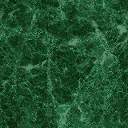 